My Dream Life: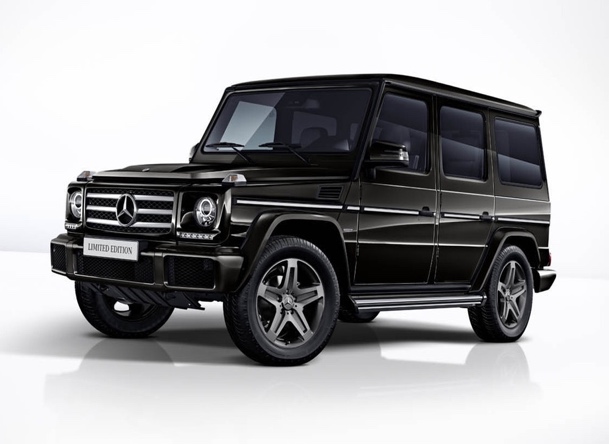 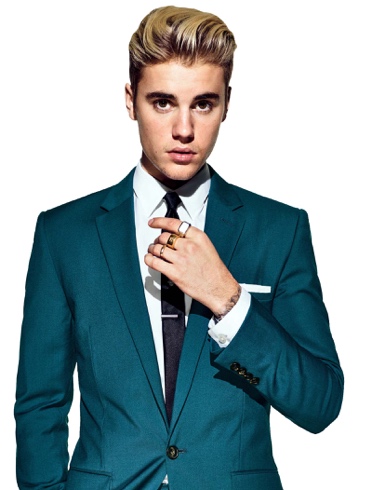 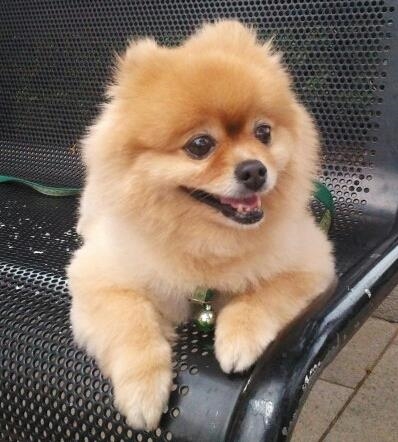 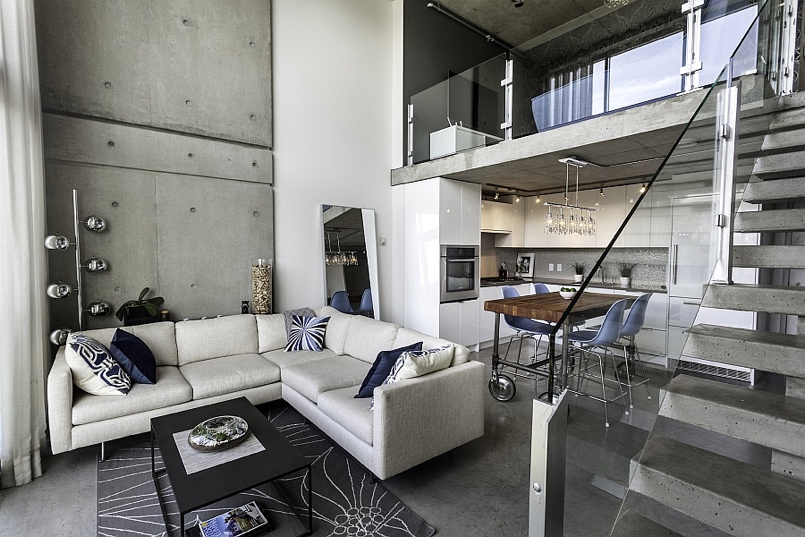 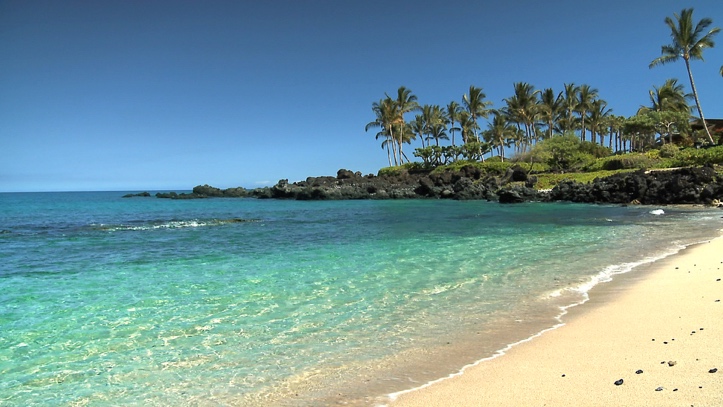 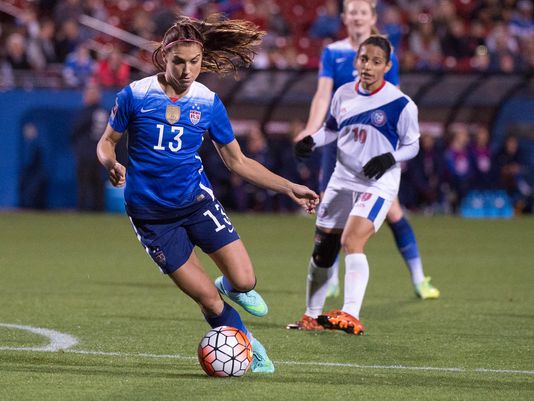 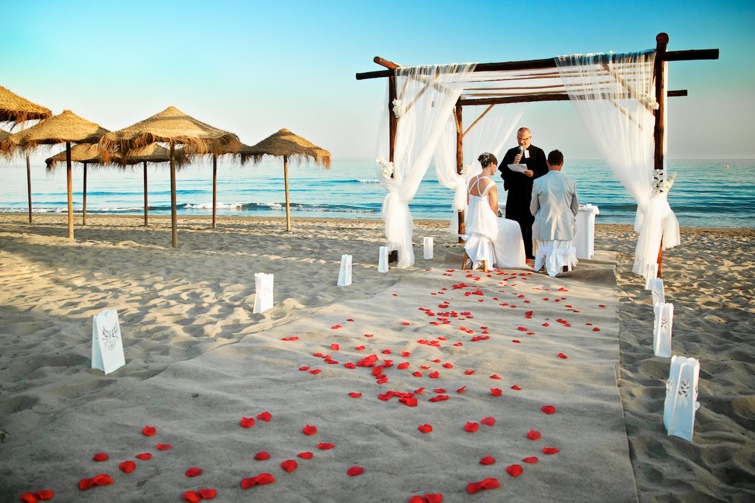 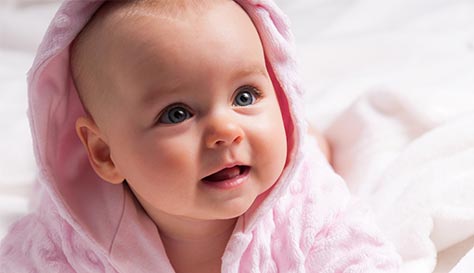 My Dream Lifestyle:In my ideal life I would we living in West Vancouver in a modern loft with my husband Justin Bieber and my Pomeranian dog. I would get married on the beach in Maui, Hawaii  and take frequent trips to any tropical place like Bora Bora, Bali and Punta Cana. I would get around the city in my Mercedes G-Wagon and play soccer regularly as it is my favorite thing to do other than travel. I would want to live a very luxury life and travel a ton to many new places. My regular day would consist of playing soccer, hanging out downtown, and shopping.Surgeons annual income: $390,079-$641,950 Prices:Car (Mercedes G-Wagon) = 224,195Gas = $140.00 per fillHouse (loft) = $1.2mWedding = $200,000Child = $14,000 Travel to (2 weeks) = 4,000 per personDog = $600-$1,500